（様式）　　年　　月　　日　　福島県生活環境部男女共生課長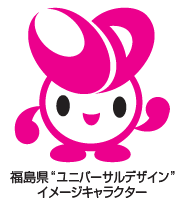 申請者　団体名　　代表者名　ユニバーサルデザイン啓発資料 貸出・提供 申込書※１　 お申し込み前に、電話又は電子メールでご連絡ください。※２　１の連絡で資料の提供等が可能かどうか確認できましたら、利用希望月日の２週間前までに郵送又はFAX、電子メールでお申込みください。○お申込み・お問い合せ： 福島県 生活環境部 男女共生課　〒９６０－８６７０（住所不要）　電話：０２４－５２１－７１８８　FAX：０２４－５２１－７８８７　E-mail：danjo@pref.fukushima.lg.jp申込年月日　　　年　　　月　　　日　　　年　　　月　　　日団　体　名                                                      　　　　　　　会員数（ 　　   ）                                                      　　　　　　　会員数（ 　　   ）住　　　所〒　　　―　　　　〒　　　―　　　　連　絡　先氏　名連　絡　先住　所〒　　　―　　　　連　絡　先電話・FAX連　絡　先Ｅ-mail資料を使用するイベント・講座等名　称                                         　 　参加予定人数（　　　　）資料を使用するイベント・講座等目　的資料を使用するイベント・講座等日　時　　年　　月　　日（ 　曜日）から　　月　　　日（　 曜日）時　　　　　から　　　　　時まで資料を使用するイベント・講座等会　場（住　所）貸出（　　）　ユニバーサルデザイン啓発パネル（　　）　ユニバーサルデザイン啓発パネル提供（かっこ内に　○を記入）（　　）  パンフレット「ふくしま型ユニバーサルデザイン」　　　　　　　　　　部（　　）  パンフレット「カラーユニバーサルデザインガイドブック」　　　　　　部（　　）  パンフレット「ユニバーサルデザインハンドブック(子ども向け)」 　　　　部（　　）  パンフレット「衣服のユニバーサルデザイン作品集」            　　　部（　　）  パンフレット「ＵＤ観光ガイドin三春町」　　　　　　　　　　  　　　部（　　）  パンフレット「ふくしま型ユニバーサルデザイン」　　　　　　　　　　部（　　）  パンフレット「カラーユニバーサルデザインガイドブック」　　　　　　部（　　）  パンフレット「ユニバーサルデザインハンドブック(子ども向け)」 　　　　部（　　）  パンフレット「衣服のユニバーサルデザイン作品集」            　　　部（　　）  パンフレット「ＵＤ観光ガイドin三春町」　　　　　　　　　　  　　　部借用（提供）及び返却の方法借　用来庁：　　　　年　　月　　日　　時頃借用（提供）及び返却の方法返　却来庁：　　　　年　　月　　日　　時頃借用（提供）及び返却の方法その他